Классный час «Профилактика экстремизма и терроризма в начальной школе». 15 апреля во 2 классе прошел классный час по теме  «Профилактика экстремизма и терроризма в начальной школе». Дети уже знают, что в жизни бывают и огорчения, а иногда и горе: дорожные происшествия, пожары, ушибы, переломы и т.д. Но очень страшном горе, которое может случиться с каждым из нас в любом городе, в любой стране- это терроризм.
Ребята должны понять, что это такое, как правильно вести себя, если вдруг случится эта беда, какие есть способы защитить себя.Дети посмотрели видео и мультфильм по профилактике терроризма и экстремизма в школе.Ссылка: https://www.youtube.com/watch?v=wMI_-Pb1oMY&feature=emb_titleСсылка: https://www.youtube.com/watch?v=uu2SjGKOmlMЗатем провели творческую работу по данной теме.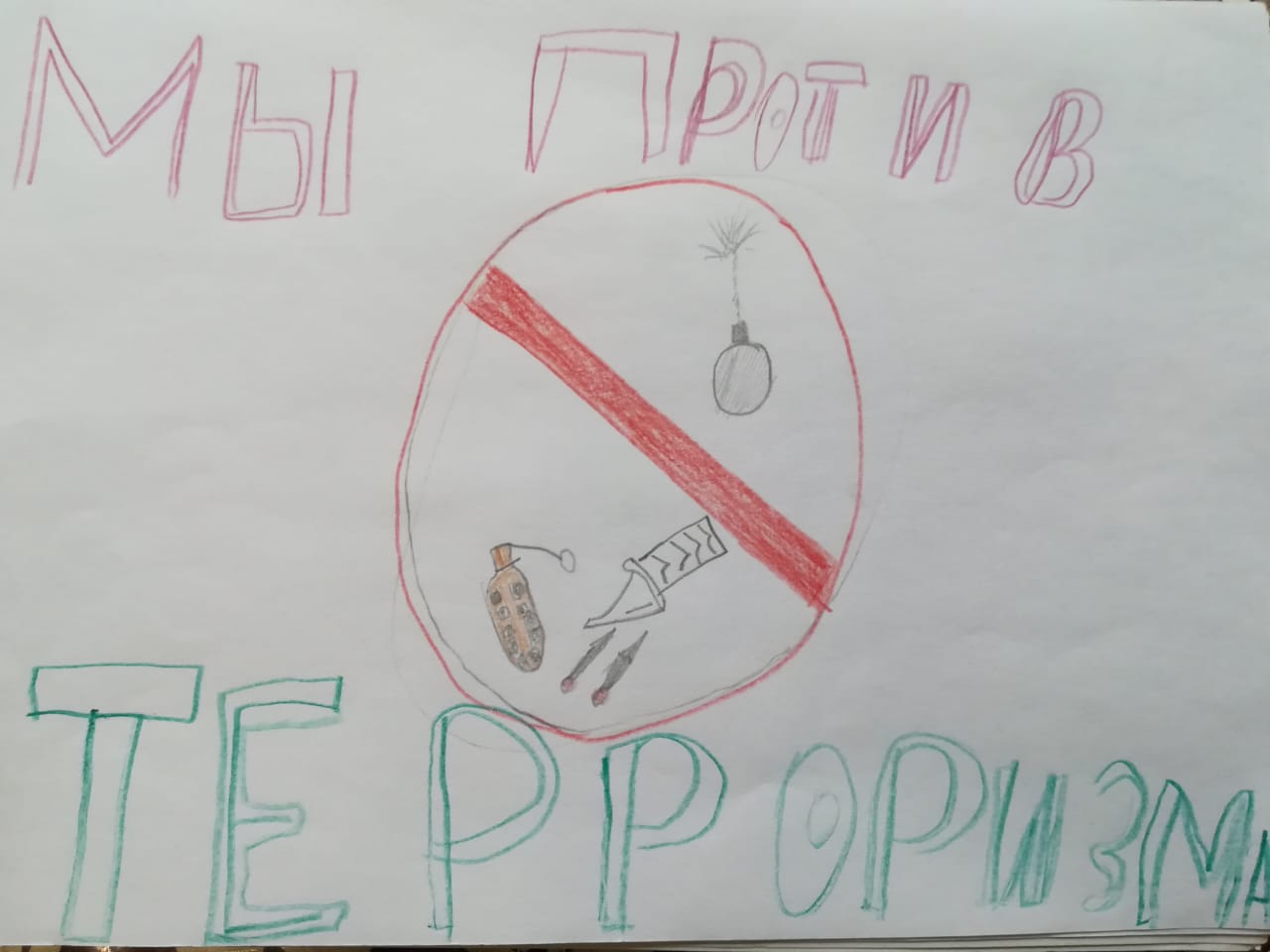 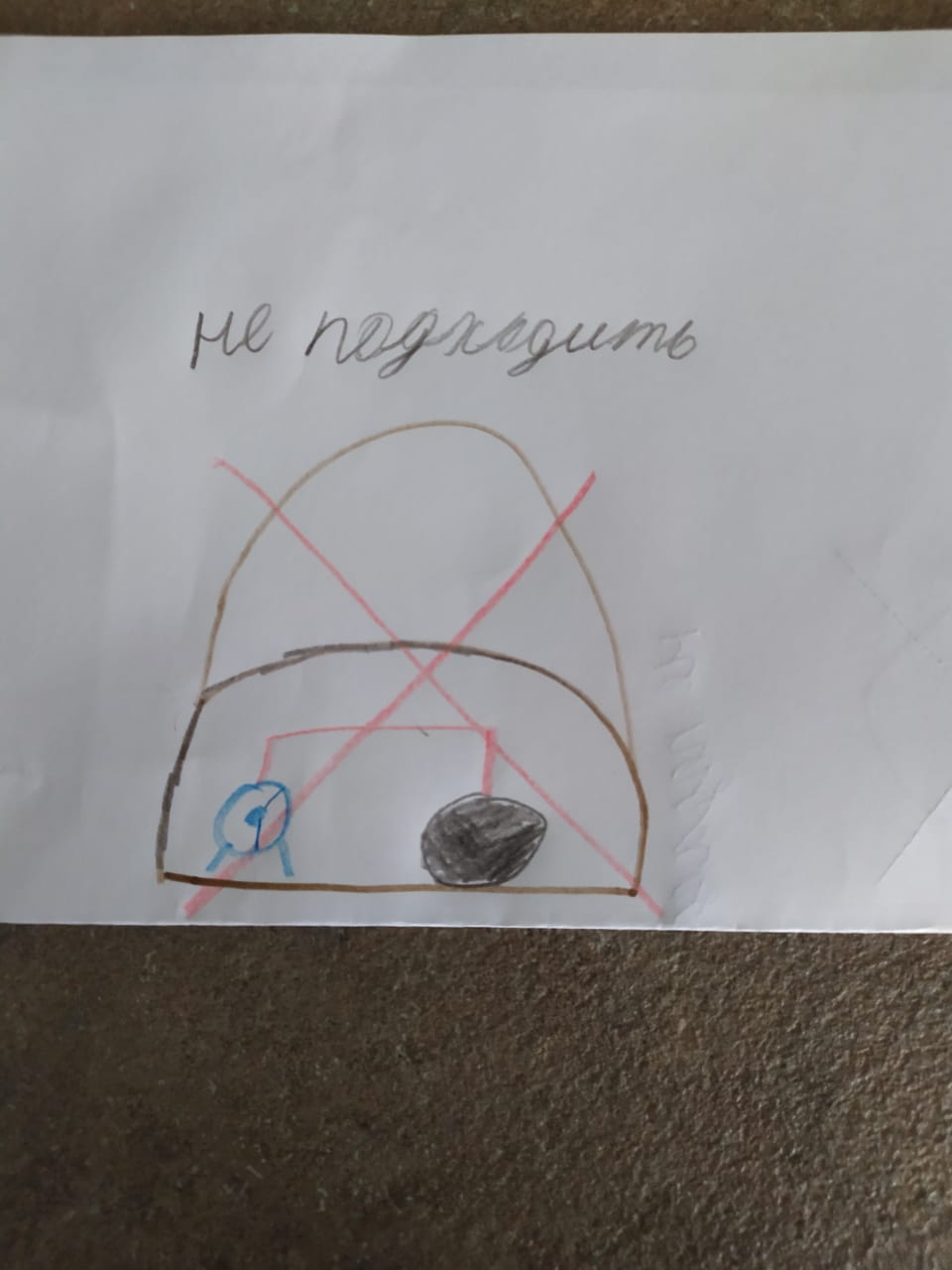 Работа  ученика 2 класса 	                          Работа ученицы 2 классаАмельченко Максима	                                   Тимофеевой Полины